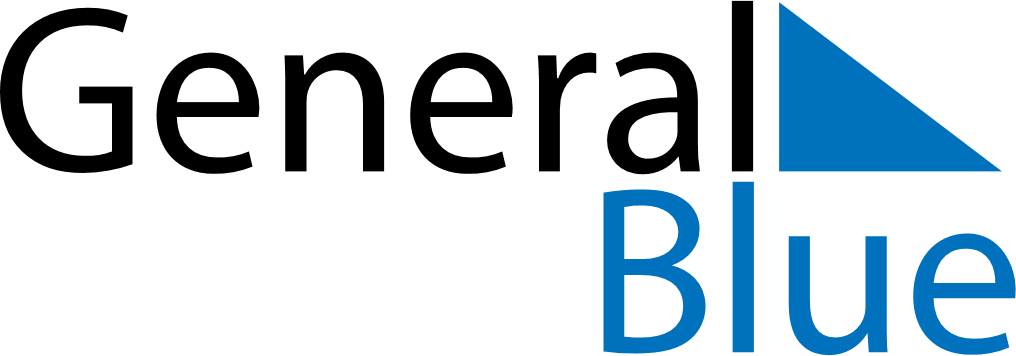 June 2022June 2022June 2022United StatesUnited StatesMondayTuesdayWednesdayThursdayFridaySaturdaySunday12345678910111213141516171819Juneteenth
Father’s Day20212223242526Juneteenth (substitute day)27282930